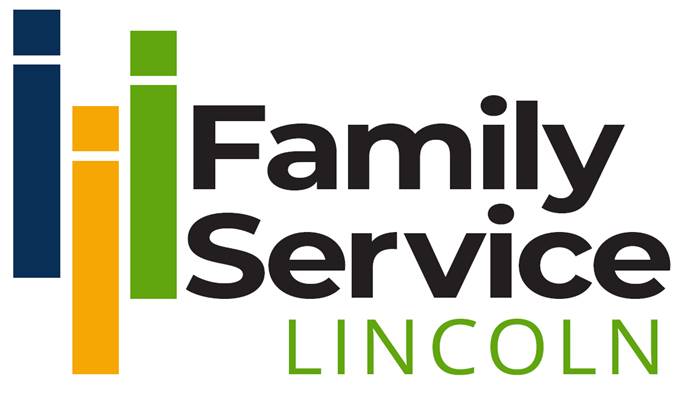 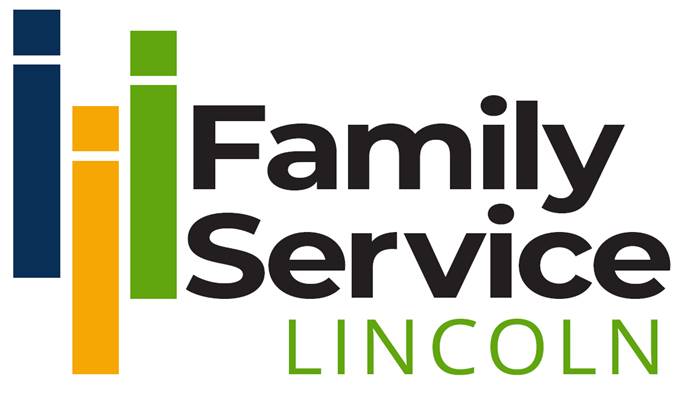 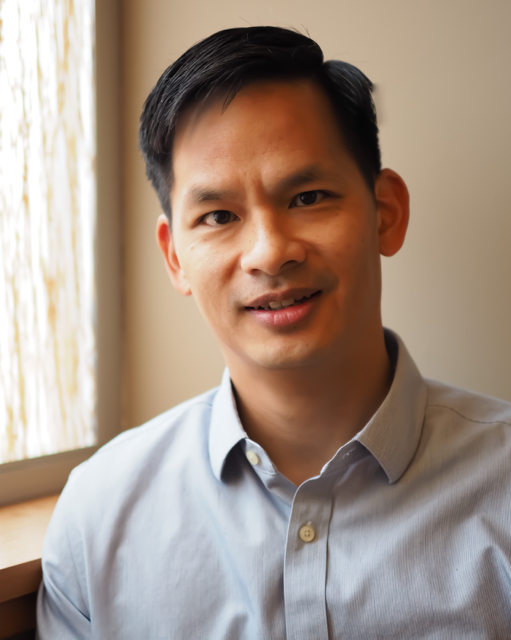 Registration Information:When:February 27-28, 20209am-5pmWhere:Cornhusker Bank8310 O St. Lincoln, NE 68510Park in the Kohl’s parking adjacent to the Cornhusker Bank. Conference will be held in the lower level community room. Training Cost & Payment:$300 per individualTo Register:Contact Tammy Sassaman402-441-7949tsassaman@familyservicelincoln.orgPay Via Check to:     Family Service      Cc Tammy Sassaman     501 S. 7th St     Lincoln Ne, 68508**Register early as space is limited.TF-CBT Basic TrainingThis presentation will provide an overview of TF-CBT and its use with traumatized children and adolescents. The interactive lecture will include information on identifying appropriate candidates for TF-CBT, a description of core components, and illustrations of its use through presentation and technical demonstrations. Learning Objectives:Attendants will get a thorough overview of the entire Trauma-Focused Cognitive Behavioral Therapy model, an evidence-based treatment model for traumatized children and adolescents.  Attendants will learn practical interventions from the model that they can apply in their work with clients. Trauma Focused Components:Psychoeducation/Parenting Skills (Praise, Selective Attention)Relaxation (Progressive Muscle Relaxation, Abdominal Breathing)Affective Expression and Modulation (Feelings identification, Emotional Temperature-Taking)Cognitive Coping (Relationship between thoughts, feelings and behaviors)Trauma Narrative (Exposure though the medium of a story e.g. written or pectoral formats)Cognitive reprocessing of the Narrative (Cognitive errors e.g.  black and white thinking, catastrophizing) Conjoint Parent-Child Sessions (Importance of        the involvement of a primary caregiver,                generalizing skills in the home, sharing the story           with the care giver)Safety Planning (assertiveness training, knowing boundaries)       Application of Trauma-Focused Cognitive Behavioral Therapy to             specific populations